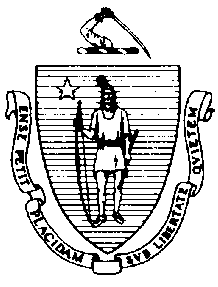 The Executive Office of Health and Human ServicesDepartment of Public HealthBureau of Environmental HealthCommunity Sanitation ProgramWest Telephone: 508-792-7880, ext. 2322Facsimile: 508-792-7706TTY: 508-835-9796Amy.M.Riordan@state.ma.usJune 18, 2014Donald J. Levesque, Superintendent Correctional CenterRe: Facility Inspection -   Correctional Center,  Dear Superintendent Levesque: In accordance with M.G.L. c. 111, §§ 5, 20, and 21, as well as Massachusetts Department of Public Health (Department) Regulations 105 CMR 451.000: Minimum Health and Sanitation Standards and Inspection Procedures for Correctional Facilities; 105 CMR 480.000: Storage and Disposal of Infectious or Physically Dangerous Medical or Biological Waste (State Sanitary Code, Chapter VIII); 105 CMR 590.000: Minimum Sanitation Standards for Food Establishments (State Sanitary Code Chapter X); the 1999 Food Code; and 105 CMR 205.000 Minimum Standards Governing Medical Records and the Conduct of Physical Examinations in Correctional Facilities; I conducted an inspection of Bay State Correctional Center on June 12, 2014 accompanied by Crystal Butters, EHSO/FSO. Violations noted during the inspection are listed below including 30 repeat violations:HEALTH AND SAFETY VIOLATIONS(* indicates conditions documented on previous inspection reports)GATE HOUSEWaiting Area 	No Violations NotedVending Area	No Violations NotedWomen’s Bathroom   	No Violations NotedMen’s Bathroom  	No Violations NotedLocker Room/Role Call   	No Violations NotedChemical Closet  105 CMR 451.353	Interior Maintenance: Wet mop stored in bucket105 CMR 451.353	Interior Maintenance: Standing water left in bucket  Visitor Processing105 CMR 451.353	Interior Maintenance: Ceiling vents dusty105 CMR 451.353	Interior Maintenance: Ceiling tiles dirty Command Post105 CMR 451.353	Interior Maintenance: Ceiling tiles damaged ControlFC 4-602.12(B)*	Cleaning of Equipment and Utensils; Frequency: Interior of microwave oven dirtyBathroom (Inside Control)	No Violations NotedP-Trap105 CMR 451.110(A)	Hygiene Supplies at Toilet and Handwash Sink: No paper towels at handwash sink 105 CMR 451.110(B)	Hygiene Supplies at Toilet and Handwash Sink: No waste receptacle at handwash sinkMedical Waste Storage (Outside)	No Violations NotedPROPERTY 105 CMR 451.350	Structural Maintenance: Ceiling damaged  VISITOR’S BUILDING Janitor’s Closet 	No Violations NotedStorage Closet  	No Violations NotedStaff Bathroom   	No Violations NotedStrip Area	No Violations NotedVending Area  FC 4-904.11(B)	Protection of Clean Items, Storing: Single use utensils not presented to avoid contamination FC 4-601.11(c)	Cleaning of Equipment and Utensils, Objective: Vending machine drawer dirtyMen’s Bathroom	No Violations NotedWomen’s Bathroom    105 CMR 451.126	Hot Water: Hot water temperature recorded at 700FMODULAR UNIT105 CMR 451.320*	Cell Size: Inadequate floor space in cells2nd FloorCommon Area105 CMR 451.353*	Interior Maintenance: Standing water left under water cooler   Staff Bathroom (Left)	No Violations NotedStaff Bathroom (Right)	No Violations NotedSlop Sink 105 CMR 451.353*	Interior Maintenance: Unfinished wall Supplies	No Violations NotedLaundry 	No Violations Noted – Not in Use Cells  105 CMR 451.353	Interior Maintenance: Ceiling paint peeling in cell # M 213105 CMR 451.353	Interior Maintenance: Ceiling water stained in cell # M 214 Bathroom   105 CMR 451.123*	Maintenance: Soap scum on walls in shower # 1-4105 CMR 451.123*	Maintenance: Showers generally dirty in shower # 1-4105 CMR 451.123	Maintenance: Wall paint peeling in shower # 1105 CMR 451.123	Maintenance: Ripped shower curtain in shower # 1-4Laundry 105 CMR 451.353	Interior Maintenance: Hole in wall Storage	No Violations NotedCells105 CMR 451.350	Structural Maintenance: Wall not secure in cell # M 213105 CMR 451.353	Interior Maintenance: Ceiling paint peeling in cell # M 220Electrical Room  FC 4-501.11(A)	Maintenance and Operation, Equipment: Equipment not maintained in a state of good 	repair, toaster oven handle broken Bathroom  	Unable to Inspect – In Use     1st Floor Common Area105 CMR 451.353*	Interior Maintenance: Standing water left under water cooler   Vending Area 	No Violations NotedSlop Sink Room   	No Violations NotedSupply 	No Violations NotedLaundry (Used for Storage)105 CMR 451.353	Interior Maintenance: Wet mop stored in bucketCells	No Violations NotedBathroom   105 CMR 451.123	Maintenance: Soap scum on walls in shower # 1-4105 CMR 451.123	Maintenance: Shower curtains ripped in shower # 1-4105 CMR 451.123	Maintenance: Wall paint peeling in cell # 21st Floor Barber Shop	No Violations NotedSergeant’s Office (Former Laundry Area)  	Not Inspected - Under Construction Property Storage 	No Violations NotedCells	No Violations NotedBathroom   105 CMR 451.123*	Maintenance: Soap scum on walls in shower # 1-4105 CMR 451.123	Maintenance: Baseboard paint peeling in handicapped shower MAIN 3 South SideCells	No Violations NotedBathroom  	Unable to Inspect – In UseChemical Closet  	No Violations NotedCentral Cells	No Violations NotedNorth Side Slop Sink 	No Violations NotedBathroom  105 CMR 451.123*	Maintenance: Floor paint peeling in shower # 2 105 CMR 451.130	Hot Water: Shower water temperature 930F105 CMR 451.130	Plumbing: Plumbing not maintained in good repair, shower # 4 out-of-order105 CMR 451.130	Plumbing: Plumbing not maintained in good repair, 1 toilet out-of-order Cells	No Violations NotedDay Room 	No Violations NotedMop Closet	No Violations NotedMAIN 2South Side Cells  	No Violations NotedBathroom   105 CMR 451.123	Maintenance: Ceiling vent dustyChemical Closet  105 CMR 451.130	Plumbing: No backflow preventer on slop sinkCentral  Cells 105 CMR 451.102*	Pillows and Linens: Blanket damaged in cell # 224North Side  Slop Sink 	No Violations NotedBathroom  105 CMR 451.130	Plumbing: Plumbing not maintained in good repair, 1st sink not working105 CMR 451.123	Maintenance: Soap scum on walls in shower # 1-4Cells  	No Violations NotedDay Room  	No Violations NotedMop Closet105 CMR 451.353*	Interior Maintenance: Missing light shields CPO Office 	Unable to Inspect – Locked MAIN 1South SideChemical Closet  	No Violations NotedBathroom  105 CMR 451.123	Maintenance: Ceiling vent dusty   105 CMR 451.123	Maintenance: Floor paint peeling in shower # 4 and handicapped shower  Cells	No Violations NotedCentral  Cells 	No Violations NotedNorth Side Slop Sink 	No Violations NotedBathroom  	No Violations NotedCells 	No Violations NotedDay Room  	No Violations NotedJanitor’s Closet  105 CMR 451.353*	Interior Maintenance: Light shield missing GYM 105 CMR 451.353*	Interior Maintenance: Floor bubbling Weight Room   105 CMR 451.353	Interior Maintenance: One weight bench damaged    Janitor’s Closet  	Unable to Inspect – Locked Storage 	Unable to Inspect – LockedBathroom  105 CMR 451.123	Maintenance: Ceiling vent dusty   ADMINISTRATION AREA Basement B106	No Violations NotedB107	No Violations NotedLaundry 	No Violations NotedComputer Lab (B104)	No Violations NotedBoiler Room  105 CMR 451.130	Plumbing: Plumbing not maintained in good repair, pipes leaking DOE Office	No Violations NotedMaintenance (B110)	No Violations NotedGarage (B109)105 CMR 451.353	Interior Maintenance: Mold on pipe insulation  Mechanical Room   	No Violations Noted1st Floor   Inner Control   	No Violations NotedH.S.U.	No Violations NotedBathroom (in H.S.U.)  	No Violations NotedSuperintendent’s AreaFC 4-904.11(B)	Protection of Clean Items, Storing: Single use utensils not presented to avoid contamination Dentist’s Office	No Violations NotedMen’s Bathroom  	No Violations NotedWomen’s Bathroom  	No Violations NotedOffice A104FC 4-204.112(A)	Design and Construction, Functionality: No functioning thermometer in refrigeratorJanitor’s Closet  105 CMR 451.353*	Interior Maintenance: Wet mop stored in bucketOffice A106	No Violations NotedDOS Office 	No Violations NotedInmate Bathroom  	No Violations NotedSlop Sink 	No Violations NotedSergeant’s OfficeFC 4-601.11(B)*	Cleaning of Equipment and Utensils, Objective: Food contact surface dirty, top upper portion of coffee maker dirty FC 3-701.11(A)*	Contaminated Food, Disposition: Unsafe, food not properly discarded, moldy coffee left in coffee makerFC 4-904.11(B)	Protection of Clean Items, Storing: Single use utensils not presented to avoid contamination Kitchen  Serving Line 	No Violations Noted3-Bay Sink FC 4-501.114(A)*	Maintenance and Operation; Equipment: Chlorine sanitizer solution tested greater than the recommended concentrationFC 6-201.16(A)	Design, Construction, and Installation; Cleanability: Wall covering not easily cleanable, wall paint peeling under sink Baker’s Table  FC 6-501.114(A)*	Maintenance and Operations; Maintaining Premises: Nonfunctional equipment not repaired or removed from premises, oven broken Refrigerator # 1 FC 3-305.11(A)(2)*	Preventing Contamination from Premises: Food exposed to dust, fans in cooler dustyRefrigerator # 2 FC 6-501.12(A)*	Maintenance and Operation; Cleaning: Facility not cleaned properly, floor dirty under shelves Freezer	No Violations NotedInmate Bathroom  	No Violations NotedJanitor’s Closet	No Violations NotedDry Goods  FC 3-304.12(A)	Preventing Contamination from Utensils: Service utensils handle stored below the 	food and container line, scoop laying in coffeeFC 6-501.12(A)	Maintenance and Operation; Cleaning: Facility not cleaned properly, food bins dirty Vegetable Prep Area  FC 4-601.11(B)	Cleaning of Equipment and Utensils, Objective: Food contact surface dirty, cooking 	equipment dirty, food left on french fry maker 105 CMR 451.331	Radiators and Heating Pipes: Pipes not properly insulated, insulation damagedFC 4-501.114(A)	Maintenance and Operation; Equipment: Chlorine Sanitizer solution tested less than 	recommended concentrationCooks Area	No Violations NotedDishwasher Area  FC 6-501.12(A)*	Maintenance and Operation; Cleaning: Facility not cleaned properly, wall moldy behind dishwasher2nd Floor Chapel 	No Violations NotedStaff Break Room (A210)	No Violations NotedMen’s Bathroom	No Violations NotedWomen’s Bathroom   	No Violations NotedLibrary  	No Violations NotedSupply Closet  	No Violations NotedDeputy’s Area   	No Violations NotedObservations and Recommendations The inmate population was 259 at the time of inspection.This facility does not comply with the Department’s Regulations cited above. In accordance with 105 CMR 451.404, please submit a plan of correction within 10 working days of receipt of this notice, indicating the specific corrective steps to be taken, a timetable for such steps, and the date by which correction will be achieved. The plan should be signed by the Superintendent or Administrator and submitted to my attention, at the address listed above.To review the specific regulatory requirements please visit our website at www.mass.gov/dph/dcs and click on "Correctional Facilities" (available in both PDF and RTF formats).To review the Food Establishment regulations please visit the Food Protection website at www.mass.gov/dph/fpp and click on “Food Protection Regulations”. Then under “Retail” click “105 CMR 590.000 - State Sanitary Code Chapter X – Minimum Sanitation Standards for Food Establishments” and “1999 Food Code”.This inspection report is signed and certified under the pains and penalties of perjury.									Sincerely,									Amy Riordan, MPH 									Environmental Analyst, CSP, BEHcc:	Suzanne K. Condon, Associate Commissioner, Director, BEH	Steven Hughes, Director, CSP, BEH	John W. Polanowicz, Secretary, Executive Office of Health and Human Services 	Luis S. Spencer, Commissioner, DOC	Crystal Butters, EHSO/FSOBetsy Fijol, Administrative Assistant, Norfolk Board of Health 	Clerk, Massachusetts House of Representatives	Clerk, Massachusetts Senate	Andrea Cabral, Secretary, EOPSDEVAL L. PATRICKGOVERNORJOHN W. POLANOWICZSECRETARYCHERYL BARTLETT, RNCOMMISSIONER